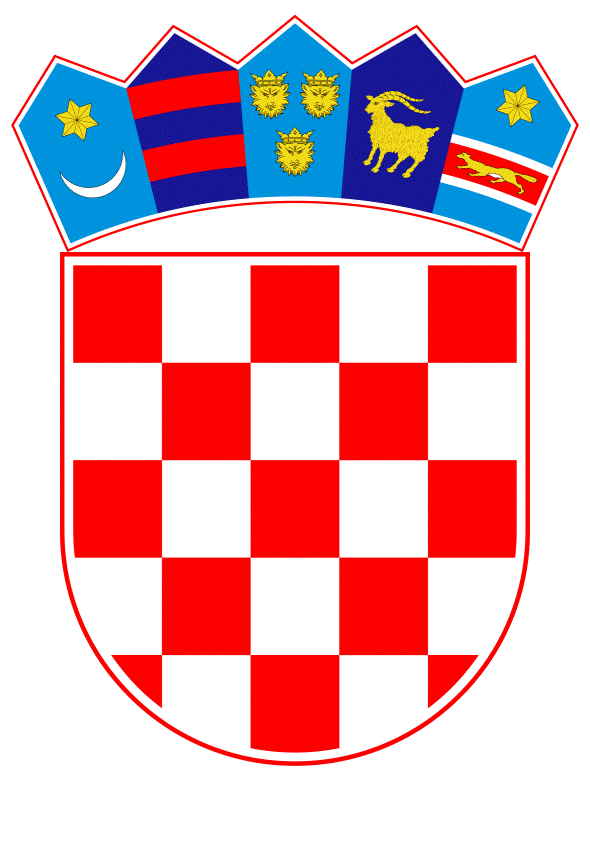 VLADA REPUBLIKE HRVATSKEZagreb, 26.studenoga 2020. ____________________________________________________________________________________________________________________________________________________Banski dvori | Trg Sv. Marka 2 | 10000 Zagreb | tel. 01 4569 222 | vlada.gov.hr                                                                                                                                         NacrtNa temelju članka 38. stavka 3. Zakona o sustavu strateškog planiranja i upravljanja razvojem Republike Hrvatske („Narodne novine“, br. 123/17) te članka 12. stavka 1. Uredbe o smjernicama za izradu akata strateškog planiranja od nacionalnog značaja i od značaja za jedinice lokalne i područne (regionalne) samouprave („Narodne novine“, br. 89/18), Vlada Republike Hrvatske je na sjednici održanoj ______ 2020. godine donijelaO D L U K Uo pokretanju postupka izrade Nacionalnog plana razvoja održivog turizma od 2021. do 2027. godineI.Ovom Odlukom zadužuje se Ministarstvo turizma i sporta da izradi Nacionalni plan razvoja održivog turizma od 2021. do 2027. godine (dalje u tekstu: Nacionalni plan). Nacionalni plan pobliže će definirati provedbu strateškog cilja i prioritetnog područja javnih politika za sektor turizma iz Nacionalne razvojne strategije Republike Hrvatske do 2030. godine te sektorske Strategije razvoja održivog turizma do 2030. godine, a propisat će srednjoročnu viziju razvoja za upravno područje turizma, vodeći računa o načelima održivog razvoja, srednjoročne razvojne potrebe i razvojne potencijale turizma, kao i opisati prioritete javnih politika u srednjoročnom razdoblju, iz nadležnosti Ministarstva turizma i sporta, a koji su definirani u Strategiji te pokazatelje ishoda i ciljane vrijednosti pokazatelja.U okviru Nacionalnog plana odredit će se terminski plan provedbe projekata od strateškog značaja, izradit će se indikativni financijski plan s prikazom financijskih pretpostavki za provedbu posebnih ciljeva i projekata od važnosti za područje turizma kao i okvir za praćenje i vrednovanje Nacionalnog plana. II.Zadužuje se ministar turizma i sporta da u roku od 15 dana od dana stupanja na snagu ove Odluke imenuje stručnu radnu skupinu za izradu prijedloga Nacionalnog plana.Ministarstvo turizma i sporta obavlja stručne, administrativne i tehničke poslove za stručnu radnu skupinu iz stavka 1. ove točke.III.Ministarstvo turizma i sporta dužno je izraditi komunikacijsku strategiju i komunikacijski akcijski plan za akt strateškog planiranja, radi odgovarajućeg informiranja, komunikacije i vidljivosti postupka planiranja javnih politika u roku od 90 dana od dana stupanja na snagu ove Odluke.IV.Ministarstvo turizma i sporta dužno je u roku od 8 dana od dana stupanja na snagu ove Odluke putem svojih mrežnih stranica obavijestiti javnost o početku izrade Nacionalnog plana.V.Ova Odluka stupa na snagu danom donošenja.KLASA:		URBROJ:		Zagreb,	_______ 2020.									      P R E D S J E D N I K									mr. sc. Andrej PlenkovićOBRAZLOŽENJES obzirom na to da je razdoblje važenja i provedbe aktualne Strategije razvoja turizma Republike Hrvatske do 2020. godine (NN 55/13) na izmaku, planirana je izrada novog nacionalnog strateškog okvira u području razvoja turizma za razdoblje 2021. do 2030. Aktivnost formiranja novog strateškog okvira u ovom području navedena je u Programu Vlade Republike Hrvatske 2020. – 2024., a turizam je i jedno od prioritetnih područja javnih politika u prijedlogu Nacionalne razvojne strategije Republike Hrvatske do 2030. godine (dalje u tekstu: NRS 2030), krovnog nacionalnog strateškog dokumenta u okviru kojeg su predložene smjernice budućeg razvoja turizma odnosno prioriteti javne politike koja će pridonijeti razvoju održivog, inovativnog i otpornog turizma.Nacionalni sustav strateškog planiranja formuliran je Zakonom o sustavu strateškog planiranja i upravljanja razvojem Republike Hrvatske (NN 123/2017) i podzakonskim aktima. Sukladno odrednicama zakonodavnog okvira za strateško planiranje i upravljanje razvojem, a s obzirom na to da je turizam u uskoj interakciji i međuovisnosti s ostalim sektorima kao što su promet, ljudski potencijali, poljoprivreda, zdravstvo, digitalizacija i dr., planirano je donošenje nove sektorske strategije koju donosi Hrvatski sabor te kojoj je razdoblje važenja minimalno deset godina. Također je planirano i donošenje Nacionalnog plana razvoja održivog turizma od 2021. do 2027. godine (dalje u tekstu: Nacionalni plan), za upravno područje turizma u nadležnosti Ministarstva turizma i sporta.Metoda izrade Nacionalnog plana bit će, participativna, odnosno u njezinu izradu potrebno je uključiti širok krug zainteresiranih dionika kako bi se postigao konsenzus i usklađenost djelovanja svih dionika u sektoru turizma. U Radnoj skupini će stoga sudjelovati i predstavnici drugih tijela javne vlasti, civilnog sektora, akademske zajednice, predstavnici privatnog sektora i socijalnih partnera u okvirima svojih djelokruga i kompetencija.Tijekom izrade Nacionalnog plana razvoja održivog turizma od 2021. do 2027. godine vodit će se računa o usklađenosti sektorske strategije s Nacionalnom razvojnom strategijom do 2030. godine kao hijerarhijski najvišim aktom u sustavu strateškog planiranja te Strategijom razvoja održivog turizma do 2030. godine, s kojom će se paralelno izrađivati.Cilj Nacionalnog plana je ostvariti održivi razvoj turizma kroz planirane javne politike:poticanje ulaganja u održiv, niskougljični rast turizma povećanje multiplikacijskih učinaka turizma na područja poljoprivrede, digitalizacije, prometa, energije i okoliša te sporta i kreativnih industrija razvoj funkcionalnih i održivih turističkih regija zbog cjelovitog turističkog doživljaja i produljenja sezone kroz ulaganja u javnu turističku infrastrukturu i promocijuintegralno upravljanje destinacijama radi pronalaženja odgovarajućih specijalizacija, ponude dodatnih sadržaja i produljenja sezoneturistička valorizacija i prezentacija kulturne i prirodne baštine, gastronomske i enološke ponudeprijelaz prema nišama više dodane vrijednosti, uz naglasak na rast kvalitete ponude, digitalizaciju, inovacije, i povećanju ponude smještajnih kapaciteta visoke kvaliteteotklanjanje administrativnih prepreka i poboljšanje dostupnosti javne infrastrukture za realizaciju investicija u turizmu pozicioniranje prema novim i velikim, brzorastućim globalnim emitivnim tržištima promoviranje Hrvatske kao sigurne i zdrave destinacije koja nudi visokokvalitetnu i raznovrsnu turističku uslugute druge javne politike koje će biti usvojene u okviru Strategije razvoja održivog turizma do 2030. godine.Sukladno svemu prethodno navedenom, predlaže se Vladi Republike Hrvatske donošenje ove Odluke.Predlagatelj:Ministarstvo turizma i sporta              Predmet:Prijedlog odluke o pokretanju postupka izrade Nacionalnog plana razvoja održivog turizma od 2021. do 2027. godine